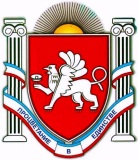 П О С Т А Н О В Л Е Н И Еот   30 декабря 2016 года  № 510              г. ДжанкойО внесении изменений в постановление администрации Джанкойского района Республики Крым от 20.10.2016 № 370В соответствии с Гражданским кодексом Российской Федерации, Федеральным законом от 06 октября 2003 года №131-ФЗ  «Об общих принципах организации местного самоуправления в Российской Федерации», Уставом муниципального образования Джанкойский район Республики Крым, решением сессии Джанкойского районного совета Республики Крым от 03 марта 2015 года № 1/10-9 «Об утверждении Положения о порядке управления и распоряжения имуществом, находящимся в муниципальной собственности муниципального образования Джанкойский район Республики Крым» администрация Джанкойского района  п о с т а н о в л я е т:1. Внести в постановление администрации Джанкойского района Республики Крым  от 20 октября 2016 года № 370 «О передаче в безвозмездное пользование  муниципального имущества Контрольно-счетной палате Джанкойского района Республики Крым» следующие изменения: 1.1. Пункт 1 постановления изложить в следующей редакции:	«1. Прекратить право оперативного управления движимым имуществом, закрепленным за администрацией Джанкойского района Республики Крым, согласно приложению.	Передать в безвозмездное пользование   муниципальное имущество (ноутбук) Контрольно-счетной палате Джанкойского района Республики Крым, указанное в  приложении».1.2. Пункт 2.1 постановления изложить в следующей редакции:«2.1. Внести в раздел «казна муниципального образования Джанкойский район Республики Крым» Реестра муниципальной собственности муниципального образования Джанкойский район Республики Крым движимое имущество, указанное в приложении.Заключить договор о закреплении  муниципального имущества на праве безвозмездного пользования с Контрольно-счетной палатой Джанкойского района Республики Крым».	2. Настоящее постановление вступает в силу со дня его официального опубликования (обнародования) в установленном порядке и распространяется на правоотношения, возникшие с  20 октября 2016 года.3. Контроль за исполнением настоящего постановления       возложить  на заместителя главы администрации Джанкойского района, курирующего вопросы имущественных и земельных отношений.Глава администрации Джанкойского района                                                                         А.И. Бочаров       	РЕСПУБЛИКА КРЫМАДМИНИСТРАЦИЯ ДЖАНКОЙСКОГО РАЙОНААДМIНIСТРАЦIЯ ДЖАНКОЙСЬКОГО РАЙОНУ РЕСПУБЛІКИ КРИМКЪЫРЫМ ДЖУМХУРИЕТИ ДЖАНКОЙ БОЛЮГИНИНЪ ИДАРЕСИ